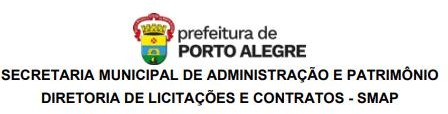 ANEXO VIModelos de Declaração e dos Compromissos Previstos no EditalLISTA DE MODELOSMODELO 1 - Declaração de Conhecimento dos Termos do Edital e de Conhecimento do Sistema de Transporte Coletivo por ÔnibusMODELO 2 - Declaração de Compromisso de Disponibilidade de Frota para Operação dos ServiçosMODELO 3 - Declaração de Compromisso de Disponibilidade de Recursos HumanosMODELO 4 - Declaração de Compromisso de Disponibilização de ImóvelMODELO 5 - Declaração de Compromisso de Operação Integrada/ConsorciadaMODELO 6 - Declaração de Cumprimento ao disposto no inciso XXXIII do art. 7º da Constituição FederalMODELO 7 - Modelo de Proposta Comercial MODELO 8 - Modelo de Carta de Credenciamento MODELO 9 - Modelo de Declaração de EquivalênciaMODELO 10 - Modelo de Declaração de Inexistência de Documento EquivalenteMODELO 11  -  Modelo de Carta de Ratificação de LanceModelo 1 - Declaração de Conhecimento dos Termos do Edital e de Conhecimentodo Sistema de Transporte Coletivo por ÔnibusÀ Comissão Especial de LicitaçãoRef. Concorrência n. [•]/2023Objeto: A VENDA da integralidade das ações ordinárias e preferenciais de titularidade do Município de Porto Alegre e de emissão da CARRIS, associada à OUTORGA da CONCESSÃO DOS SERVIÇOS das linhas da BACIA TRANSVERSAL do Transporte Coletivo por Ônibus do Município de Porto Alegre.A Licitante			(Razão Social ou Nome do Consórcio), inscrita no CNPJ sob o n.º		, com sede	, por intermédio de seu representante legal,				, inscrito no CPF sob o n.º			, RG n.º	, domiciliado na		, DECLARA, para os fins previstos no Edital de Licitação da Concorrência n. [•]/2023 da Secretaria Municipal de Administração e Patrimônio, que tem pleno conhecimento do conteúdo do EDITAL objeto desta licitação e está de acordo com o mesmo. Declara, ainda, que independente de visita técnica, conforme previsto no EDITAL, tem plena ciência do sistema de transporte coletivo por ônibus de Porto Alegre.Atenciosamente,Porto Alegre, [•]de [•]de 2023.(Razão social da Licitante, nome do Representante Legal e assinatura, com firmareconhecida)Observações:a) Em caso de CONSÓRCIO, a declaração deverá ser apresentada e firmada apenas pelo           CONSÓRCIO, devidamente representado pela consorciada líder.Modelo 2 - Declaração de Compromisso de Disponibilidade de Frota para Operação dos ServiçosÀ Comissão Especial de LicitaçãoRef. Concorrência n. [•]/2023Objeto: A VENDA da integralidade das ações ordinárias e preferenciais de titularidade do Município de Porto Alegre e de emissão da CARRIS, associada à OUTORGA da CONCESSÃO DOS SERVIÇOS das linhas da BACIA TRANSVERSAL do Transporte Coletivo por Ônibus do Município de Porto Alegre.Prezados Senhores,A Licitante [•] (Razão Social ou Nome do Consórcio), inscrita no CNPJ sob o n.º [•], com sede[•], por intermédio de seu representante legal [•], inscrito no CPF sob o n.º [•], RG n.º [•], domiciliado na [•], DECLARA, para os fins previstos no Edital de Licitação da Concorrêncian. [•]/2023 da Secretaria Municipal de Administração e Patrimônio, que, na hipótese de se sagrar vencedora da Licitação, disponibilizará, dentro dos prazos definidos no EDITAL de Licitação e seus anexos, a frota de veículos com as características, idade média e idade máxima e quantidades exigidas no citado EDITAL, especialmente em seu Anexo II.Porto Alegre, [•]de [•]de 2023.(Razão social da Licitante, nome do Representante Legal e assinatura, com firmareconhecida)Observações:a) Em caso de CONSÓRCIO, a declaração deverá ser apresentada e firmada apenas pelo  consórcio, devidamente representado pela consorciada líder.Objeto: A VENDA da integralidade das ações ordinárias e preferenciais de titularidade do Município de Porto Alegre e de emissão da CARRIS, associada à OUTORGA da CONCESSÃO DOS SERVIÇOS das linhas da BACIA TRANSVERSAL do Transporte Coletivo por Ônibus do Município de Porto Alegre.Prezados Senhores,A Licitante [•] (Razão Social ou Nome do Consórcio), inscrita no CNPJ sob o n.º [•], com sede[•], por intermédio de seu representante legal, [•]inscrito no CPF sob o n.º [•], RG n.º [•]domiciliado na [•], DECLARA, para os fins previstos no Edital de Licitação da Concorrêncian. [•]/2023 da Secretaria Municipal de Administração e Patrimônio, que os recursos humanos necessários à prestação dos serviços estarão à disposição no prazo estipulado para o início da operação, consoante às exigências do EDITAL.Porto Alegre, [•]de [•]de 2023.(Razão social da Licitante, nome do Representante Legal e assinatura, com firmareconhecida)Observações:a) Em caso de CONSÓRCIO, a declaração deverá ser apresentada e firmada apenas pelo consórcio, devidamente representado pela consorciada líder.Objeto: A VENDA da integralidade das ações ordinárias e preferenciais de titularidade do Município de Porto Alegre e de emissão da CARRIS, associada à OUTORGA da CONCESSÃO DOS SERVIÇOS das linhas da BACIA TRANSVERSAL do Transporte Coletivo por Ônibus do Município de Porto Alegre.A Licitante [•] (Razão Social ou Nome do Consórcio), inscrita no CNPJ sob o n.º [•], com sede[•] por intermédio de seu representante legal [•], inscrito no CPF sob o n.º [•], RG n.º [•] domiciliado na [•], DECLARA, para os fins previstos no Edital de Licitação, Concorrência nº [•]/2023 da Secretaria Municipal de Administração e Patrimônio, que, em se sagrando vencedora do referido certame, disponibilizará, dentro dos prazos máximos definidos no Edital e seus anexos, imóvel (is) contendo todas as instalações de garagem para os veículos da frota, atendendo a todas as exigências e especificações estabelecidas no referido Edital, especialmente em seu ANEXO II.Porto Alegre, [•]de [•]de 2023.(Razão social da Licitante, nome do Representante Legal e assinatura, com firmareconhecida)Observações:a) Em caso de CONSÓRCIO, a declaração deverá ser apresentada e firmada apenas pelo                        CONSÓRCIO, devidamente representado pela consorciada líder.À Comissão Especial de LicitaçãoRef. Concorrência n. [•]/2023Objeto: A VENDA da integralidade das ações ordinárias e preferenciais de titularidade do Município de Porto Alegre e de emissão da CARRIS, associada à OUTORGA da CONCESSÃO DOS SERVIÇOS das linhas da BACIA TRANSVERSAL do Transporte Coletivo por Ônibus do Município de Porto Alegre.A Licitante [•] (Razão Social ou Nome do Consórcio), inscrita no CNPJ sob o n.º [•] com sede[•]por intermédio de seu representante legal, [•], inscrito no CPF sob o n.º [•], RG n.º [•], domiciliado na [•] DECLARA, para os fins previstos no Edital de Licitação da Concorrência n. [•]/2022 da Secretaria Municipal de Administração e Patrimônio, que, em se sagrando vencedora da licitação, está ciente que ficará obrigada a operar de forma integrada/consorciada na BACIA TRANSVERSAL, de acordo com todas as exigências e especificações estabelecidas no referido Edital, especialmente em seu ANEXO II.Porto Alegre, [•]de [•]de 2023.(Razão social da Licitante, nome do Representante Legal e assinatura, com firmareconhecida)Observações:a) Em caso de CONSÓRCIO, a declaração deverá ser apresentada e firmada apenas pelo                 consórcio, devidamente representado pela consorciada líder.À Comissão Especial de LicitaçãoRef. Concorrência n. [•]/2023Objeto: A VENDA da integralidade das ações ordinárias e preferenciais de titularidade do Município de Porto Alegre e de emissão da CARRIS, associada à OUTORGA da CONCESSÃO DOS SERVIÇOS das linhas da BACIA TRANSVERSAL do Transporte Coletivo por Ônibus do Município de Porto Alegre.A Licitante [•] (Razão Social ou Nome do Consórcio), inscrita no CNPJ sob o n.º [•], com sede [•] por intermédio de seu representante legal [•], inscrito no CPF sob o n.º [•],  RG n.º [•], domiciliado na [•], DECLARA, sob as penas da lei, para os fins previstos no EDITAL   de Licitação do Concorrência n. [•]/2023 da Secretaria Municipal de Administração e Patrimônio, que atende ao disposto no inc. XXXIII do art. 7º da Constituição Federal, referente à proibição de trabalho noturno, perigoso ou insalubre aos menores de 18 anos e de qualquer trabalho para menores de 16 anos, salvo na condição de aprendiz, a partir de 14 anos.Porto Alegre, [•]de [•] de 2023.(Razão social da Licitante, nome do Representante Legal e assinatura, com firmareconhecida)Observações:a) Em caso de CONSÓRCIO, a declaração deverá ser apresentada e firmada apenas pelo      consórcio, devidamente representado pela consorciada líder.Modelo 7 – Modelo de Proposta ComercialÀ Comissão Especial de LicitaçãoRef. Concorrência n. [•]/2023Objeto: A VENDA da integralidade das ações ordinárias e preferenciais de titularidade do Município de Porto Alegre e de emissão da CARRIS, associada à OUTORGA da CONCESSÃO DOS SERVIÇOS das linhas da BACIA TRANSVERSAL do Transporte Coletivo por Ônibus do Município de Porto Alegre.Prezados Senhores,A Licitante [•] (Razão Social ou Nome do Consórcio), inscrita no CNPJ sob o n.º [•], com sede [•], por intermédio de seu representante legal [•], inscrito no CPF sob o n.º [•], RG n.º [•], domiciliado na [•], DECLARA, para os fins dos itens 11 e 13 do EDITAL de Licitação, Concorrência n. [•]/2023, que sua Proposta Comercal consiste em:Pagamento de OUTORGA de R$[•] ([•]), pela ADJUDICATÁRIA, em momento anterior a assinatura do CONTRATO DE CONCESSÃO DOS SERVIÇOS, de acordo com o previsto neste EDITAL.O VALOR DE VENDA das Ações é de R$ R$ 109.851.560,00 (cento e nove milhões, oitocentos e cinquenta e um mil, quinhentos e sessenta reais)  (“Preço de Venda”), a ser pago pelo COMPRADOR à VENDEDORA, em moeda corrente nacional, a ser depositado em CONTA VINCULADA de titularidade da Carris, nas seguintes condições:Uma parcela à vista, em até 5 (cinco) dias úteis após a assinatura deste Contrato, no valor de R$ 12.500.000,00 (doze milhões e quinhentos mil reais);60 Parcelas mensais no valor de R$  1.161.667,00 (Um milhão, cento e sessenta e um mil e seiscentos e sessenta e sete reais), entre os meses 1 (um) e 60 (sessenta) após a assinatura do contrato60 Parcelas mensais no valor de R$ 460.859,00 (Quatrocentos e sessenta mil e oitocentos e cinquenta e nove reais), entre os meses 61 (sessenta e um) e 120 (cento e vinte) após a assinatura do contrato.Valor total da PROPOSTA COMERCIAL: R$[•] ([•]).O prazo de validade da proposta é de 180 (cento e oitenta) dias, contados da data da sua apresentação.Porto Alegre, [•]de [•]de 2023.(Razão social da Licitante, nome do Representante Legal e assinatura, com firma reconhecida)Modelo 8 - Modelo da Carta de CredenciamentoÀ Comissão Especial de LicitaçãoRef. Concorrência n. [•]/2023Objeto: A VENDA da integralidade das ações ordinárias e preferenciais de titularidade do Município de Porto Alegre e de emissão da CARRIS, associada à OUTORGA da CONCESSÃO DOS SERVIÇOS das linhas da BACIA TRANSVERSAL do Transporte Coletivo por Ônibus do Município de Porto Alegre.A Licitante [•] (Razão Social ou Nome do Consórcio), inscrita no CNPJ sob o n.º [•], com sede[•],  credencia o(a) Sr. (a) [•] portador(a) da Cédula de Identidade n. º [•] e CPF n. º [•], conferindo-lhe todos os poderes necessários à prática de quaisquer atos relacionados ao  EDITAL de Licitação Concorrência n. [•]/2023, assim como os poderes específicos para assinar e rubricar as propostas, apresentar reclamações, impugnações ou recursos, assinar atas e o poder de renunciar ao direito de interposição de recurso.Porto Alegre, [•] de [•] de 2023.(Razão social da Licitante, nome do Representante Legal e assinatura, com firmareconhecida)À Comissão Especial de LicitaçãoRef. Concorrência n. [•]/2023Objeto: A VENDA da integralidade das ações ordinárias e preferenciais de titularidade do Município de Porto Alegre e de emissão da CARRIS, associada à OUTORGA da CONCESSÃO DOS SERVIÇOS das linhas da BACIA TRANSVERSAL do Transporte Coletivo por Ônibus do Município de Porto Alegre.A Licitante [•] (Razão Social ou Nome do Consórcio), inscrita no CNPJ sob o n.º [•], com sede[•] por seu representante legal abaixo assinado, DECLARA, sob as penas da legislação aplicável, que os documentos abaixo indicados do país de origem da empresa são equivalentes aos documentos exigidos no EDITAL.Porto Alegre, [•]de [•]de 2023.(Razão social da Licitante, nome do Representante Legal e assinatura, com firmareconhecida)Observações:a) Em caso de CONSÓRCIO, a declaração deverá ser apresentada e firmada apenas pelo  consórcio, devidamente representado pela consorciada líder.Modelo 11 - Modelo de Declaração de Inexistência de Documento EquivalenteÀ Comissão Especial de LicitaçãoRef. Concorrência n[•]/2023Objeto: A VENDA da integralidade das ações ordinárias e preferenciais de titularidade do Município de Porto Alegre e de emissão da CARRIS, associada à OUTORGA da CONCESSÃO DOS SERVIÇOS das linhas da BACIA TRANSVERSAL do Transporte Coletivo por Ônibus do Município de Porto Alegre.A Licitante [•] (Razão Social ou Nome do Consórcio), inscrita no CNPJ sob o nº [•], com sede[•], por seu representante legal abaixo assinado, DECLARA sob as penas da legislação aplicável, que os documentos abaixo indicados exigidos no EDITAL não possuem documento                       equivalente no país de origem da empresa.Porto Alegre, [•]de [•]de 2023.(Razão social da Licitante, nome do Representante Legal e assinatura, com firmareconhecida)Observações:Em caso de CONSÓRCIO, a declaração deverá ser apresentada e firmada apenas pelo consórcio, devidamente representado pela consorciada líder.Modelo 12  -  Modelo de Carta de Ratificação de LanceÀ Comissão Especial de LicitaçãoRef. Concorrência n. [•]/2023Objeto: A VENDA da integralidade das ações ordinárias e preferenciais de titularidade do Município de Porto Alegre e de emissão da CARRIS, associada à OUTORGA da CONCESSÃO DOS SERVIÇOS das linhas da BACIA TRANSVERSAL do Transporte Coletivo por Ônibus do Município de Porto Alegre.A Licitante [.]	(Razão Social ou Nome do Consórcio), inscrita no CNPJ sob o n.º	[.], com sede [.], por intermédio de seu representante legal [.], inscrito no CPF sob o n.º [.], RG n.º[.], domiciliado na	[.], para os fins previstos no EDITAL de Concorrência nº [.]/2023, vem, pela presente, ratificar o seu lance ofertado na LICITAÇÃO, propondo, em caráter irrevogável e irretratável, o valor de R$ [•] ([valor por extenso]), de acordo com os termos e condições contemplados no EDITAL.Porto Alegre, [•], de [•] de 2023._____________________________________(Razão social da Licitante, nome do Representante Legal e assinatura, com firmareconhecida)Observações:a)	Em caso de CONSÓRCIO, a declaração deverá ser apresentada e firmaDescrição do documento do País de origemDocumento exigido no EditalItem do Edital em que o documento é exigidoDocumento exigido no EDITAL que não possui documento equivalente no país de origemItem do EDITAL em que o documento é exigido